Проект виконавчий комітет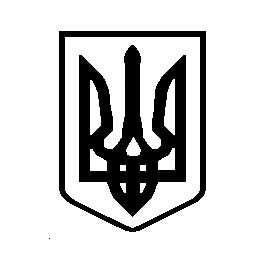 Вишгородська міська радаКиЇВСЬКОЇ ОБЛАСТІ__________________сесія VІІ скликанняР І Ш Е Н Н Я_____________ 2019 р.                                                                                  № ___/___Про прийняття у комунальну власністьтериторіальної громади м. Вишгородаквартири № 156 у будинку № 2-Дпо пр-ту Т. Шевченка у м. ВишгородіРозглянувши звернення голови ліквідаційної комісії ГУ МВС України в Київській області Стаховського І.Ф. від 17.04.2019 р. № 72, враховуючи висновки та пропозиції постійної комісії з питань комунального господарства, благоустрою міста, відповідно до статей 1-3, частини 2 статті 4, статті 4-1 Закону України «Про передачу об’єктів права державної та комунальної власності», статті 8 Закону України «Про приватизацію державного житлового фонду», статті 5 Житлового кодексу Української РСР, постанови Кабінету Міністрів України від 21.09.1998 року № 1482 «Про передачу об’єктів права державної комунальної власності», керуючись пунктом 51 частини 1 статті 26, частини 5 статті 60 Закону України «Про місцеве самоврядування в Україні», Вишгородська міська рада ВИРІШИЛА:1. Прийняти у комунальну власність територіальної громади м. Вишгорода квартиру № 156 у будинку № 2-Д по проспекту Т. Шевченка у м. Вишгороді, з подальшою передачею у приватну власність мешканцю зазначеної квартири.2. Утворити комісію з питань безоплатної передачі у комунальну власність квартиру № 156 у будинку № 2-Д по проспекту Т. Шевченка у м. Вишгороді, у такому складі:Голова комісії	- Свистун Ігор Іванович, заступник міського голови з питань діяльності органів ради;Секретар комісії – Антюхова Ганна Вячеславівна, спеціаліст І категорії юридичного відділу Вишгородської міської ради;Члени комісії:Заєць Тетяна Валеріївна, спеціаліст І категорії фінансово бухгалтерського відділу Вишгородської міської ради;Кузнєцова Інна Василівна, спеціаліст І категорії апарату виконавчого комітету Вишгородської міської ради;Стаховський Іван Федорович, полковник поліції, начальник управління логістики та матеріально-технічного забезпечення Головного управління Національної поліції в Київській області;Орлюк Ніна Василівна, начальник управління фінансового забезпечення та бухгалтерського обліку Головного управління Національної поліції в Київській області;Покрепа Альона Павлівна, начальник відділу матеріального обліку управління фінансового забезпечення та бухгалтерського обліку Головного управління Національної поліції в Київській області;Бугас Надія Радіївна, капітан поліції, начальник відділу правового забезпечення Головного управління Національної поліції в Київській області;Шевчук Наталія Михайлівна, завідувач сектору капітального будівництва управління логістики та матеріально-технічного забезпечення Головного управління Національної поліції в Київській області.3. Комісії з питань передачі квартири № 156 у будинку № 2-Д по
проспекту Т. Шевченка у м. Вишгороді:3.1. здійснити приймання-передачу квартири № 156 у будинку № 2-Д по
проспекту Т. Шевченка у м. Вишгороді у порядку, визначеному законодавством України;3.2. після складення акту приймання-передачі подати його на затвердження міської ради.4. Контроль за виконанням даного рішення покласти на постійну комісію з питань комунального господарства, благоустрою міста. Міський голова                                                                                      О. МомотЗаступник міського голови							І.Свистун				«____» __________________ 2019 р.ПОГОДЖЕНО:Начальник юридичного відділу						О.Карпенко				«____» __________________ 2019 р.Начальник фінансово-бухгалтерського відділу				І.Мирієвський				«____» __________________ 2019 р.Голова комісії з питань комунального господарства,
благоустрою міста								Ю.Попов				«____» __________________ 2019 р.Голова комісії з питань плануваннята формування бюджету міста						В.Шубка				«____» __________________ 2019 р.Виконавець: І.Кузнєцова